О признании утратившим силу постановления Главы Североуральского городского округа от 13.07.2015 № 16 «Об утверждении состава, 
положения и регламента антитеррористической комиссии 
Североуральского городского округа Руководствуясь статьей 50 Положения о правовых актах Североуральского городского округа, утвержденного решением Думы Североуральского городского округа от 22.04.2015 № 33, Уставом Североуральского городского округа ПОСТАНОВЛЯЮ:Признать утратившим силу постановление Главы Североуральского городского округа от 13.07.2015 № 16 «Об утверждении состава, положения 
и регламента антитеррористической комиссии Североуральского городского округа».Опубликовать настоящее постановление в газете «Наше слово» 
и разместить на официальном сайте Администрации Североуральского городского округа.Глава Североуральского городского округа				           В.П. Матюшенко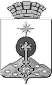 ГЛАВА СЕВЕРОУРАЛЬСКОГО ГОРОДСКОГО ОКРУГАПОСТАНОВЛЕНИЕГЛАВА СЕВЕРОУРАЛЬСКОГО ГОРОДСКОГО ОКРУГАПОСТАНОВЛЕНИЕ21.11.2018                                                                                                           № 59                                                                                                          № 59г. Североуральскг. Североуральск